Myddle CE Primary SchoolScience Action Plan2022-2023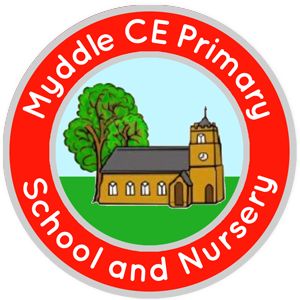 ScienceScienceScienceScienceScienceActionSuccess CriteriaResourcesTimescaleMonitoring & EvaluationIntentHaving oversight of curriculum coverageColleague expectationsAction plan for future developmentEnsuring resources are in place for a rich and challenging curriculumIntentHaving oversight of curriculum coverageColleague expectationsAction plan for future developmentEnsuring resources are in place for a rich and challenging curriculumIntentHaving oversight of curriculum coverageColleague expectationsAction plan for future developmentEnsuring resources are in place for a rich and challenging curriculumIntentHaving oversight of curriculum coverageColleague expectationsAction plan for future developmentEnsuring resources are in place for a rich and challenging curriculumIntentHaving oversight of curriculum coverageColleague expectationsAction plan for future developmentEnsuring resources are in place for a rich and challenging curriculum*To ensure the sequence of Science topics show progression in learning objectives as the pupils continue throughout the school.*All teachers to be teaching the Science topics appropriate to their year groups to ensure progression, using the PLAN progression of objectives*PLAN year group objectives*Throughout the yearBook monitoring in Summer half term 2 to evaluate*To teach Science units appropriate to the year groups in each class and update display boards in classrooms for each new Science topic taught*All teachers / TAs to update display boards in their classrooms, including reference to scientific enquiry in lessons*Display boards*Twinkl display resources*Photographs of pupils working investigately *Each half term, take a photograph of evidence of display boards and share with parents on the school websiteMonitor throughout the yearImplementationEnsure that teaching of Science is strong and promotes the acquisition of key knowledgeLeading professional development, providing guidance and supportOversee assessmentPromoting the subject throughout the school to staff, pupils and parentsImplementationEnsure that teaching of Science is strong and promotes the acquisition of key knowledgeLeading professional development, providing guidance and supportOversee assessmentPromoting the subject throughout the school to staff, pupils and parentsImplementationEnsure that teaching of Science is strong and promotes the acquisition of key knowledgeLeading professional development, providing guidance and supportOversee assessmentPromoting the subject throughout the school to staff, pupils and parentsImplementationEnsure that teaching of Science is strong and promotes the acquisition of key knowledgeLeading professional development, providing guidance and supportOversee assessmentPromoting the subject throughout the school to staff, pupils and parentsImplementationEnsure that teaching of Science is strong and promotes the acquisition of key knowledgeLeading professional development, providing guidance and supportOversee assessmentPromoting the subject throughout the school to staff, pupils and parents*To use ‘Grammarsaurus’ as a formal way of assessing pupils at the end of each topic to identify if pupils are working ‘at’ or ‘working towards’ the expected standard*All teachers to use ‘Grammarsaurus’ end of topic assessment as a formal way of pupils knowledge and understanding*Grammarsaurus*End of each half term*Book monitoring during Summer half term 2*Collect in key skills assessments at end of each half term*To promote the Science subject to parents and offer opportunities for feedback to aid development*Parents to understanding how Science is taught within school and to have had opportunity to respond*School website*Facebook*Class dojo*Autumn term*Receive any feedback by end of Autumn term to evaluate for future progressionImpactMonitoring the effectiveness of teaching and the impact on learning and standardsEvaluating and summarising all aspects of the subject to define next steps for improvementImpactMonitoring the effectiveness of teaching and the impact on learning and standardsEvaluating and summarising all aspects of the subject to define next steps for improvementImpactMonitoring the effectiveness of teaching and the impact on learning and standardsEvaluating and summarising all aspects of the subject to define next steps for improvementImpactMonitoring the effectiveness of teaching and the impact on learning and standardsEvaluating and summarising all aspects of the subject to define next steps for improvementImpactMonitoring the effectiveness of teaching and the impact on learning and standardsEvaluating and summarising all aspects of the subject to define next steps for improvement*To observe a science lesson from each teacher to identify the impact on learning*All teachers to have been observed teaching Science to a year group, with a lesson focus on ‘scientific enquiry’*By end of Spring Term 2*By end of year, each teacher to have been observed in teaching of Science using scientific enquiry